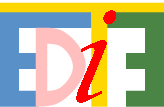 Attestation de bon déroulement de doctorat Date du comité de suivi :Doctorant/ Doctorante :Equipe:Directeur/Directrice de Thèse : Encadrement :Membres du comité de suivi :Membre EDITE:   Nom:                           Laboratoire:                       Equipe: Membre extérieur: Nom:                          Laboratoire:                        Ecole doctorale:Nous attestons qu’à ce jour, toutes les conditions sont remplies afin que le doctorant/e soutienne dans les délais impartis. 			Signatures des membres du comité de suivi: